Insight Schools of California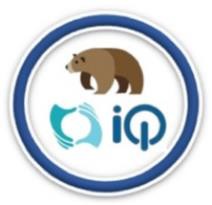 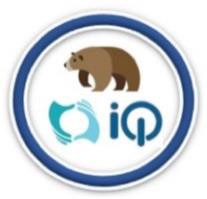 Face-2-Face EventLocation/Event Title:	Operation Gratitude @ Starbucks, Iowa & UniversityDate:	Thursday, March 19, 2020Time:	10AM - 12PMAddress:	1303 University Avenue, Riverside, CA 92507Website:	https://www.operationgratitude.com/express-your-thanks-group/write-letters/Cost:	FREE 	(Starbucks Purchases Optional)Other Info:	Teacher Chaperones/Contact Info:Mrs. Lytle – 949-329-2701Event DescriptionOperation Gratitude sends 300,000+ Care Packages each year to Deployed Troops,Veterans, New Recruits, and First Responders. Of all the items included in these Care Packages, personal letters of appreciation are often the most cherished!Check-in InfoText or email Mrs. Lytle that you are attending for info on where to meet in the Starbucks! jlytle@k12insightca.orgItems to bring Liability Release FormPhoto/Video Release FormDriver’s Consent Form (if not accompanied by a parent)